Scheda di sintesi sulla rilevazione del Nucleo di Valutazione29/01/2015Attività svolta nel corso della giornata in forma telematicaNon vi sono amministrazioni con uffici periferici, articolazioni organizzative, né CorpiProcedure e modalità seguite per la rilevazioneVerifica dell’attività svolta dal Responsabile della trasparenza per riscontrare l’adempimento degli obblighi di pubblicazione in modalità telematica con scambio di chiarimenti con lo stessoAspetti critici riscontrati nel corso della rilevazioneEventuale documentazione da allegare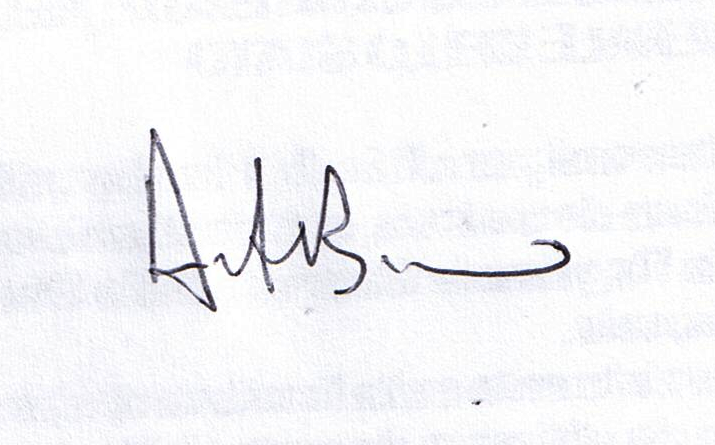 